ОБРАЗЕЦудостоверения к юбилейному знаку «75 лет Победе в Великой Отечественной войне. Ветеран» 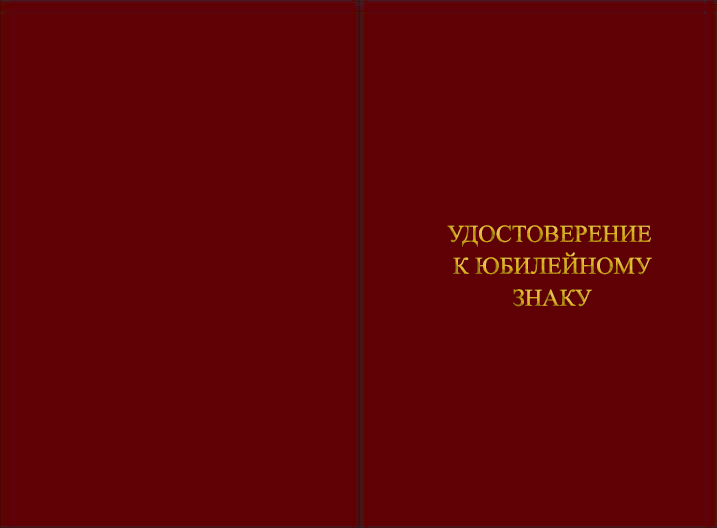 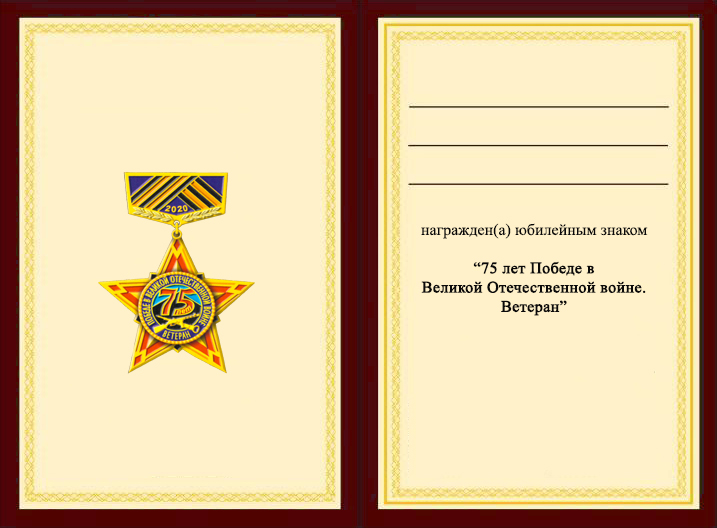 Продолжение Приложения 2ОПИСАНИЕудостоверения к юбилейному знаку 
«75 лет Победе в Великой Отечественной войне. Ветеран»Удостоверение к юбилейному знаку «75 лет Победе в Великой Отечественной войне. Ветеран» представляет собой книжку 
размером 95 х 70 мм в обложке красного цвета.На обложке удостоверения по центру тисненая золотом в три строки надпись «УДОСТОВЕРЕНИЕ К ЮБИЛЕЙНОМУ ЗНАКУ».На левой половине внутренней стороны удостоверения по центру размещено изображение знака «75 лет Победе в Великой Отечественной войне. Ветеран».На правой половине внутренней стороны удостоверения на верхних трех строчках в именительном падеже от руки пишется фамилия, имя, отчество награжденного.Далее по центру размещается текст: «награжден(а) юбилейным знаком«75 лет Победе в Великой Отечественной войне. Ветеран»Приложение 2к Положению о юбилейном знаке «75 лет Победе в Великой Отечественной войне. Ветеран»(пункт 5) 